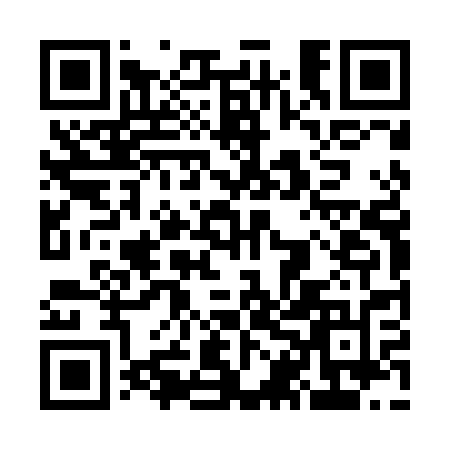 Ramadan times for Chelst, PolandMon 11 Mar 2024 - Wed 10 Apr 2024High Latitude Method: Angle Based RulePrayer Calculation Method: Muslim World LeagueAsar Calculation Method: HanafiPrayer times provided by https://www.salahtimes.comDateDayFajrSuhurSunriseDhuhrAsrIftarMaghribIsha11Mon4:034:035:5711:443:365:325:327:1812Tue4:014:015:5411:433:375:345:347:2013Wed3:583:585:5211:433:395:355:357:2214Thu3:563:565:5011:433:405:375:377:2415Fri3:533:535:4711:433:425:395:397:2616Sat3:513:515:4511:423:435:415:417:2817Sun3:483:485:4311:423:445:425:427:3018Mon3:463:465:4011:423:465:445:447:3219Tue3:433:435:3811:413:475:465:467:3420Wed3:403:405:3611:413:495:485:487:3621Thu3:383:385:3311:413:505:495:497:3822Fri3:353:355:3111:413:515:515:517:4023Sat3:323:325:2911:403:535:535:537:4224Sun3:303:305:2611:403:545:555:557:4425Mon3:273:275:2411:403:555:565:567:4626Tue3:243:245:2211:393:575:585:587:4827Wed3:213:215:1911:393:586:006:007:5128Thu3:193:195:1711:393:596:016:017:5329Fri3:163:165:1511:384:016:036:037:5530Sat3:133:135:1211:384:026:056:057:5731Sun4:104:106:1012:385:037:077:078:591Mon4:074:076:0812:385:047:087:089:022Tue4:044:046:0512:375:067:107:109:043Wed4:014:016:0312:375:077:127:129:064Thu3:583:586:0112:375:087:137:139:085Fri3:553:555:5912:365:097:157:159:116Sat3:523:525:5612:365:117:177:179:137Sun3:493:495:5412:365:127:197:199:158Mon3:463:465:5212:365:137:207:209:189Tue3:433:435:5012:355:147:227:229:2010Wed3:403:405:4712:355:157:247:249:23